親愛的高二（專二）學生，你好：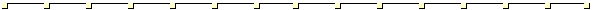 　　恭喜您高二/專二的學習已經完成一半！在您剛進高一/專一時，教育部曾經請您填過一份問卷，瞭解您國中學習經驗及上高中職/五專的規劃。這份調查結果已經提供教育部、縣市教育局處、以及您的學校參考，非常感謝您的協助。　　現在您就讀高中/職、五專已一年多，個人的學習與生活經驗如何？未來有何規劃？對學校辦學與教育政策有何意見？這些都是教育部和學校關心的議題。　　為了瞭解這個階段學校辦學與學生學習的情況與意見，教育部特辦理調查，作為學校辦學與政府政策擬定參考。你所填答的資料將成為國家後期中等教育資料庫重要部份，屆時懇請你能撥冗填答。資料的正確性會影響到對現況的了解，請你務必親自填答，根據自己真實的現況與想法回答，不需要參考別人的意見回答，政府與學校才能獲得可靠的資料，以改進教育。你的填答資料，都將保密，你的答案不會被辨識出，敬請放心。為了感謝你的協助，調查單位將提供多項大獎。花二十五分鐘填寫問卷，一舉數得，何樂而不為？以下有幾點注意事項，請你在填答前仔細閱讀：填答前請先妥善準備以下資料，以免填寫問卷時因為無法回答問題而「卡關」：個人身份證號碼（登入問卷填答系統必要）；目前就讀的學校及科別（普通高中的一般班，名稱是「普通科」）；高二上學期上過的校訂必修和選修課程名稱以及總體學業成績；少部分人如因高一(專一)時未接受調查或未完成調查，需補填家長或監護人基本資料（族群身份、工作類型、工作現況、最高教育程度）其它題目根據你個人意見填答。若你填到一半因故無法繼續填答，問卷系統有儲存功能。請你將一頁完整填完，並且點擊最下方之「下一頁」後再離開，再次登入後，就可以由上次離開的地方繼續填答！（高二專二學生1/2頁）為了妥善保護你的填答資料，本計畫已通過了國際資訊安全ISMS的認證，在系統端有妥善的防護措施。但是，網路上的駭客與惡意程式等攻擊手法日新月異，所以，我們在此提醒你，在填答前注意下列事項，才能使資訊安全更加完善！（1）為防止釣魚網頁的危害及個人資訊遭竊取，在登入網站首頁後，請先檢視網址是否完全符合。一般來說，安全網頁網址開頭為https表示此網站已通過安全認證並加密，例如問卷網址：https://ques.cher.ntnu.edu.tw/109grade11（2）再進一步點擊網頁的鎖頭圖示會出現「已建立安全連線」字樣，點擊「憑證（有效）」，於視窗確認網域名稱是否相符，若相同表示本網站可安心瀏覽。　　請用問卷把你的現況與真實想法告訴我們。若有任何問題或建議，請與學校聯絡，或與本計畫聯絡(USEdatabase@deps.ntnu.edu.tw) 。先謝謝你囉！預祝中大獎！也祝你學習愉快！收穫滿滿！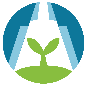 教育部國民及學前教育署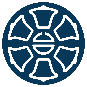 國立臺灣師範大學「後期中等教育長期追蹤資料庫」計畫團隊敬上（高二專二學生2/2頁）親愛的二年級導師，您好：首先，誠摯感謝您在工作崗位上的付出，讓國家未來主人翁邁向前程時，有您的悉心指導。後期中等教育是我國基礎人才的培育基地，同時也是協助學生達成自我實現目標的重要教育階段。教育部負國家後期中等教育政策研擬、統計與評鑑之責，為了瞭解後期中等教育現況與教學意見，國民及學前教育署特別委託國立臺灣師範大學建置「後期中等教育長期追蹤資料庫」，作為我國後期中等教育發展與辦學改進的基礎，希望透過各類資料的分析，讓後期中等教育發展能夠更為理想。本（109）學年度之計畫，以高二/專二學生為調查對象，採普查方式，以網路調查為主，請學生上網填答一份關於家庭背景、國中學習經驗、後期中等教育階段學習期望等問題之問卷。這項資料庫除了是政府的重要參考資料外，也將成為學校的校務資料，是以填答的信實度與回收狀況相當重要。調查將於1月19日開始至5月31日結束。所有資料都將匿名處理，不致洩漏學生隱私，敬請放心填答。為了使調查辦理完善，也協助貴校建置校務資料庫，我們懇請您協助下列事項：§宣傳調查：向同學與家長說明調查目的。請同學儘快上網填答問卷。§回答問題：協助回答同學在填答過程中所碰到的問題。§提高資料信實度：鼓勵同學根據自己的意見回答，不要讓其他人影響他們的答案，才能知道同學真正的狀況與想法。另問卷一旦填完按下一頁後，就不能回頭修改，請同學仔細填答。§提高回收率：在調查期間，學校會轉知您未填答完畢的同學，請您協助鼓勵這些同學上網完成問卷填答。（高二專二導師1/2頁）§提醒同學備妥資料上網填答：問卷有擋答功能，需要填完一頁後方能跳下一頁填答，請提醒同學在上網填答前備妥重要資料，以免無法完成填答。可能會用到的資訊如下：個人身份證號碼（登入問卷填答系統必要）；目前就讀的學校及科別（普通高中的一般班，名稱是「普通科」）；高二上學期上過的校訂必修和選修課程名稱以及總體學業成績；少部分人如因高一(專一)時未接受調查或未完成調查，需補填家長或監護人基本資料（族群身份、工作類型、工作現況、最高教育程度）其它題目根據學生個人意見填答即可。§提醒同學問卷具暫存功能：若學生填到一半需離開，請其先將一頁填完，點擊最下方之「下一頁」後，方能將之前填過的資料儲存。下次重新登入後，就能直接跳到尚未填答的部分重新開始填答。§提醒同學注意資訊安全：調查單位已經通過了教育部資訊安全ISMS的認證，在系統端有妥善的防護措施，在使用端，則請您提醒學生填答前，注意下列事項，以確保資訊安全！（1）為防止釣魚網頁的危害及個人資訊遭竊取，在登入網站首頁後，請先檢視網址是否完全符合。一般來說，安全網頁網址開頭為https表示此網站已通過安全認證並加密，例如問卷網址：https://ques.cher.ntnu.edu.tw/109grade11（2）再進一步點擊網頁的鎖頭圖示會出現「已建立安全連線」字樣，點擊「憑證（有效）」，於視窗確認網域名稱是否相符，若相同表示本網站可安心瀏覽。。誠摯感謝您的協助。若有任何問題或建議，請與學校聯絡，或與本計畫聯絡(e-mail: USEdatabase@deps.ntnu.edu.tw) 。一起努力，讓後期中等教育更好！教育部國民及學前教育署國立臺灣師範大學「後期中等教育長期追蹤資料庫」計畫團隊敬上（高二專二導師2/2頁）